New Starter Form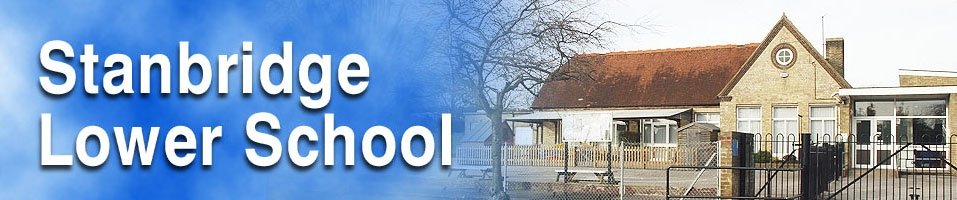 UPNUPNYear GroupDate of Birth           Proof Seen Yes/NoDate of Birth           Proof Seen Yes/NoSurnameFirst NameFirst NameMiddle NameKnown as        M/FAddressPost CodeAddressPost CodeAddressPost CodeAddressPost CodeAddressPost CodeHome Telephone no                                        EmailHome Telephone no                                        EmailHome Telephone no                                        EmailHome Telephone no                                        EmailHome Telephone no                                        EmailFirst contact in an emergencyName                                                   Relationship to child                             No:First contact in an emergencyName                                                   Relationship to child                             No:First contact in an emergencyName                                                   Relationship to child                             No:First contact in an emergencyName                                                   Relationship to child                             No:First contact in an emergencyName                                                   Relationship to child                             No:Additional contactsName                                                   Relationship to child                              No:Additional contactsName                                                   Relationship to child                              No:Additional contactsName                                                   Relationship to child                              No:Additional contactsName                                                   Relationship to child                              No:Additional contactsName                                                   Relationship to child                              No:Name                                                    Relationship to child                             No:Name                                                    Relationship to child                             No:Name                                                    Relationship to child                             No:Name                                                    Relationship to child                             No:Name                                                    Relationship to child                             No:Please list the last School/Nursery that your child has attended Date of Leaving                                            Reason for LeavingPlease list the last School/Nursery that your child has attended Date of Leaving                                            Reason for LeavingPlease list the last School/Nursery that your child has attended Date of Leaving                                            Reason for LeavingPlease list the last School/Nursery that your child has attended Date of Leaving                                            Reason for LeavingPlease list the last School/Nursery that your child has attended Date of Leaving                                            Reason for LeavingPlease indicate whether your child will be having either:Please indicate whether your child will be having either:Please indicate whether your child will be having either:Please indicate whether your child will be having either:Please indicate whether your child will be having either:Universal Free School Meal    .....           Paid School Lunch    ....    Packed Lunch  .....( Reception, Year 1, Year 2)School Lunch Provided due to Parent being ......In  receipt of applicable benefits Universal Free School Meal    .....           Paid School Lunch    ....    Packed Lunch  .....( Reception, Year 1, Year 2)School Lunch Provided due to Parent being ......In  receipt of applicable benefits Universal Free School Meal    .....           Paid School Lunch    ....    Packed Lunch  .....( Reception, Year 1, Year 2)School Lunch Provided due to Parent being ......In  receipt of applicable benefits Universal Free School Meal    .....           Paid School Lunch    ....    Packed Lunch  .....( Reception, Year 1, Year 2)School Lunch Provided due to Parent being ......In  receipt of applicable benefits Universal Free School Meal    .....           Paid School Lunch    ....    Packed Lunch  .....( Reception, Year 1, Year 2)School Lunch Provided due to Parent being ......In  receipt of applicable benefits Ethnic OriginWhite   Asian or Asian British         British    ....                                                                            Indian  .....         Irish        ....                                                                            Pakistani  ....         Traveller of Irish Heritage   .....                                          Bangladeshi  .....         Gypsy/Roma   .....                                                                Any other Asian background ...          Any other White background ....Mixed  Black or Black British            White and Black Caribbean  ....Caribbean  ......          White and Black African   .....                                           African  ......          White and Asian  .....           Any other mixed background ....Any other background ..................................................I do not wish an ethnic background to be recorded Ethnic OriginWhite   Asian or Asian British         British    ....                                                                            Indian  .....         Irish        ....                                                                            Pakistani  ....         Traveller of Irish Heritage   .....                                          Bangladeshi  .....         Gypsy/Roma   .....                                                                Any other Asian background ...          Any other White background ....Mixed  Black or Black British            White and Black Caribbean  ....Caribbean  ......          White and Black African   .....                                           African  ......          White and Asian  .....           Any other mixed background ....Any other background ..................................................I do not wish an ethnic background to be recorded ReligionLanguage spoken at homePlease indicate how your child travels to schoolPlease indicate how your child travels to schoolCar/Van  .....Walk  .....Bicycle .....   School Bus ......    Public Bus .......Car/Van  .....Walk  .....Bicycle .....   School Bus ......    Public Bus .......Doctors Name (GP)                                                   Dentists NameDoctors Name (GP)                                                   Dentists NameSurgery Address                                                       Practice AddressPhone No.                                                                  Phone No.Surgery Address                                                       Practice AddressPhone No.                                                                  Phone No.Please give us information on any serious illness relating to this child:e.g. Asthma, Eczema, Heart conditions, Epilepsy. Food Allergies, Toilet Problems etc.Does your child have any difficulties with any of the following:Hearing  .....Eyesight ......Speech .......Movement  .........Do you have any concerns about your child?  yes/noAre there any particular home circumstances which we need to be aware of yes/noIs there anything else you would like to tell us about your child?  yes/noIf yes would you like to speak to us confidentially? yes/noPlease give us information on any serious illness relating to this child:e.g. Asthma, Eczema, Heart conditions, Epilepsy. Food Allergies, Toilet Problems etc.Does your child have any difficulties with any of the following:Hearing  .....Eyesight ......Speech .......Movement  .........Do you have any concerns about your child?  yes/noAre there any particular home circumstances which we need to be aware of yes/noIs there anything else you would like to tell us about your child?  yes/noIf yes would you like to speak to us confidentially? yes/noIs your child taking regular medication which will need to be administered in school yes/noIf yes please provide details:Permission to call a doctor: yes/no Permission to administer First Aid: yes/noAgency/Community LinksAre you receiving any support from:Social Services  ...   Child and Family Support ....   Speech Therapist  .... Health Visitor ...Any Other Community Service .....  Please give detailsAre you in receipt of any benefits yes/noVisitsI the Parent/Guardian of  ......................................................HEREBY CONSENT to him/her taking part in educational visits on foot from time to time. You will be advised of all visits in advance and be required to give additional permission if the visit involves using any form of transport.Signed...............................................................................Date............................................ PhotographySometimes photographs are taken in school for the following purposes:. To record the progress your child makes. To support learning particularly in the area of Communication, Language and Literacy. To be used in displays around the school. To be published in Local Newspapers or displayed on our website.I/we give permission for photographs to be taken in school and used for the purposes stated above. Signed (Parent/Guardian)...............................................................................Date..............